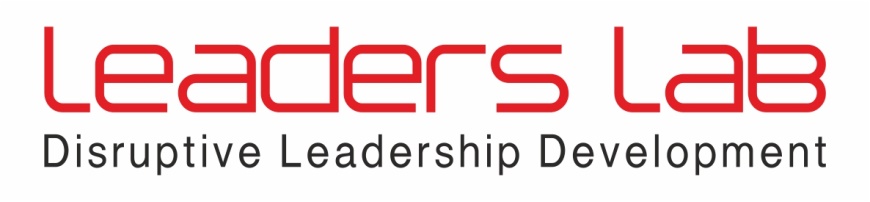 ΔΩΡΕΑΝ WEBINAR  «ΔΙΑΧΕΙΡΙΣΗ ΠΕΛΑΤΗ και ΔΙΑΠΡΑΓΜΑΤΕΥΣΕΙΣ ΜΕ ΜΕΤΑΛΛΑΚΤΙΚΗ ΗΓΕΣΙΑ ΣΕ 8 ΒΗΜΑΤΑ»Η Leaders Lab | Disruptive Leadership Development, καταξιωμένη εταιρία από το 2010 με έδρα τη Θεσσαλονίκη και ειδίκευση στην ανάπτυξη δεξιοτήτων ηγεσίας διοργανώνει την Πέμπτη 10 Ιουνίου, στις 19.00 δωρεάν webinar με θέμα «ΔΙΑΧΕΙΡΙΣΗ ΠΕΛΑΤΗ και ΔΙΑΠΡΑΓΜΑΤΕΥΣΕΙΣ ΜΕ ΜΕΤΑΛΛΑΚΤΙΚΗ ΗΓΕΣΙΑ ΣΕ 8 ΒΗΜΑΤΑ». Το webinar έχει διάρκεια 60 λεπτών και απευθύνεται σε επαγγελματίες με ένταση γνώσης, όπως ασφαλιστές, νομικούς, μηχανικούς, κτηματομεσίτες και B2B πωλητές. Με θεματολογίατι είναι μεταλλακτική ηγεσία και ποιο το απαραίτητο mindset τηςη σημασία της κατηγορίας συμπεριφοράς (ΟΕΣΤ) του πελάτηανατρεπτική διαχείριση αντιρρήσεων με μεταλλακτική ηγεσία | 3 τεχνικέςδιαπραγματεύσεις με μεταλλακτική ηγεσία | γιατί διαφέρουνυλοποίηση εξυπηρέτησης που ξεπερνά τις προσδοκίεςΔΩΡΕΑΝ ΕΓΓΡΑΦΗ : https://leaderslab.mykajabi.com/webinar20210610Ιφιγένεια Παπαρούση, ΜΒΑτηλ. 23920 66098 (10.00πμ -13.00μμ) και 6944943331.Email: ip@leaderslab.gr, www.leaderslab.gr 